                                                                                             Додаток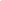     до рішення міської ради    від ___квітня 2021р. №___                             Інвестиційна Програма розвиткуЧортківського комбінату комунальних підприємств у сфері поводження з твердими побутовими відходами на 2021-2025 роки                                                           Чортків 2021                                                        Паспортінвестиційної Програми  розвитку Чортківського комбінату комунальних підприємств у сфері поводження з твердими побутовими відходами на 2021-2025 роки1. Загальні положенняПри формуванні Програми підприємство керувалось Законом України  «Про відходи», який є базовим для всіх хто займається поводженням з  відходами  та в якому викладені загальні аспекти поводження з відходами, включаючи побутові відходи. У даному Законі регулюються відносини, пов’язані з утворенням, збиранням і заготівлею, перевезенням, зберіганням, обробленням (переробленням), утилізацією, видаленням, знешкодженням та захороненням відходів, що утворюються в Україні.Відповідно до цього Закону, під поводженням з побутовими відходами розуміються дії, спрямовані на транспортування, зберігання, оброблення, перероблення, утилізацію, видалення, знешкодження і захоронення, включаючи контроль за цими операціями та нагляд за місцями видалення.Основними принципами у сфері поводження з відходами є пріоритетний захист навколишнього природного середовища та здоров’я людини від негативного впливу відходів, забезпечення ощадливого використання матеріально-сировинних та енергетичних ресурсів, науково обгрунтоване узгодження екологічних, економічних та соціальних інтересів суспільства щодо утворення та використання відходів з метою забезпечення його сталого розвитку.2. Мета Програми	Метою Програми є створення умов, що сприятимуть забезпеченню повного збирання, перевезення, утилізації та захоронення твердих побутових відходів (надалі ТПВ) і обмеження їх шкідливого впливу на навколишнє природне середовище та здоров’я людини, а також розширення і модернізація діючих потужностей із збирання та перевезення твердих побутових відходів, використання побутових відходів як джерела вторинної сировини, створення ефективної системи управління у сфері поводження з відходами.Період реалізації інвестиційної програми – 2021-2025 роки.3. Заходи інвестиційної програми, обсяги їх фінансування3.1. Впровадження комп’ютерної системи диспетчеризації із застосуванням GPS-навігації.Впровадження комплексу моніторингу активності автотранспорту підприємства дозволить підвищити ефективність його використання, а у перспективі і впровадити можливість її відстеження працівниками Комбінату комунальних підприємств та Чортківської міської ради у режимі реального часу.По результатах моніторингу підприємство матиме можливість :оптимізувати маршрути руху на основі отриманої інформації,оптимізувати графіки обслуговування на основі статистичних даних, що накопичуватимуться у системі,уникати нецільового використання транспортних засобів.Впровадження системи дозволить підвищити відповідальність водіїв, уникнути випадків перевищення діючих нормативів їх роботи (відхилення від маршрутів, порушення швидкісного режиму на дорогах міста, тощо), підвищить стабільність у наданні послуг.Перспективним напрямом подальшого удосконалення системи буде інтегрування її в комплексну систему “електронного міста” .Технічне забезпечення3.2.  Облаштування пунктів відбору вторинних ресурсівМетою заходу програми є покращення обслуговування клієнтів, у яких щомісячно виникає великий об’єм відходів що можуть бути використані для повторної переробки. Послуга полягає в облаштуванні мобільного чи стаціонарного пункту збору вторинних відходів з відшкодуванням їх вартості постачальнику.Для ущільнення відходів упакування планується використовувати гідравлічні преси.Запропонована схема дає змогу заощадити за рахунок відносно низьких витрат на перевезення, за рахунок прибутку від реалізації вторинної сировини, а також зменшує кількість захоронюваних на полігонах ТПВ.                                   Технічне забезпечення3.3.  Вивезення великогабаритних та інших відходівПокращення ситуації зі стихійними звалищами у дворах і на вулицях міста, за рахунок впровадження системних методів роботи з великогабаритними  відходами. Програма передбачає встановлення контейнера для великогабаритних відходів у спеціально виділеному місці двору, та його вивезення після наповнення.Технічне забезпечення3.4.  Оновлення контейнерів і закупівля нових спец автомобілівОновлення  парку сміттєвозів та контейнерного господарства  є необхідністю. Для забезпечення своєчасного вивезення фактичних обсягів ТПВ, програмою передбачено щорічна заміна 55-100 контейнерів, та 2-й сміттєвоз (протягом дії програми) що дасть змогу оптимізувати схему маршрутів, замінити старі автомобілі та покращити роботу підприємства.                              Технічне забезпечення3.5.  Будівництво контейнерних майданчиків та площадок для негабаритного сміття.Для ефективної роботи та покращення якості надання послуг населенню із збирання ТПВ потрібно розробити та затвердити проект розміщення сміттєвих майданчиків для розміщення і збирання відходів. Перелік вулиць, які потребують встановлення контейнерних майданчиків, а саме:1.Майданчик на 3 контейнера (закритого типу додаток №3):- вул. Незалежності;- вул. Маковея.2. Майданчик на 2 контейнера (закритого типу додаток №3):- вул. Незалежності;- вул. Січинського;- вул. Маковея;- вул. В. Великого;- вул. О. Довбуша.4. Очікувані результати і ефективність програмиВиконання інвестиційної програми дасть змогу:1. Зменшити шкідливий вплив побутових відходів на навколишнє природне середовище та здоров'я людини.2. Зменшити забруднення населених пунктів області від побутових відходів.3. Зменшити обсяги захоронення побутових відходів.4. Покращити якість надання послуг з збору та вивезення побутових відходів.5. Впровадити нові технології в сфері поводження з твердими побутовими відходами.6. Створити нові робочі місця7. Перетворити сферу поводження з твердими побутовими відходами на рентабельну галузь.Секретар міської ради                                                             Ярослав ДзиндраДодаток №1(Пропозиція ПрАТ «СПЕЦБУДМАШ»)Сміттєвоз портальний СБМ (Орієнтовна вартість від 1 315 000.00 грн.)ОписМашини призначені для збору та вивозу великогабаритного побутового та будівельного сміття, а також для перевезення  вивантаження різних сипучих та великогабаритних вантажів.Обладнання виготовлене ПрАТ «СПЕЦБУДМАШ» - національним виробником комунальної та дорожньої техніки.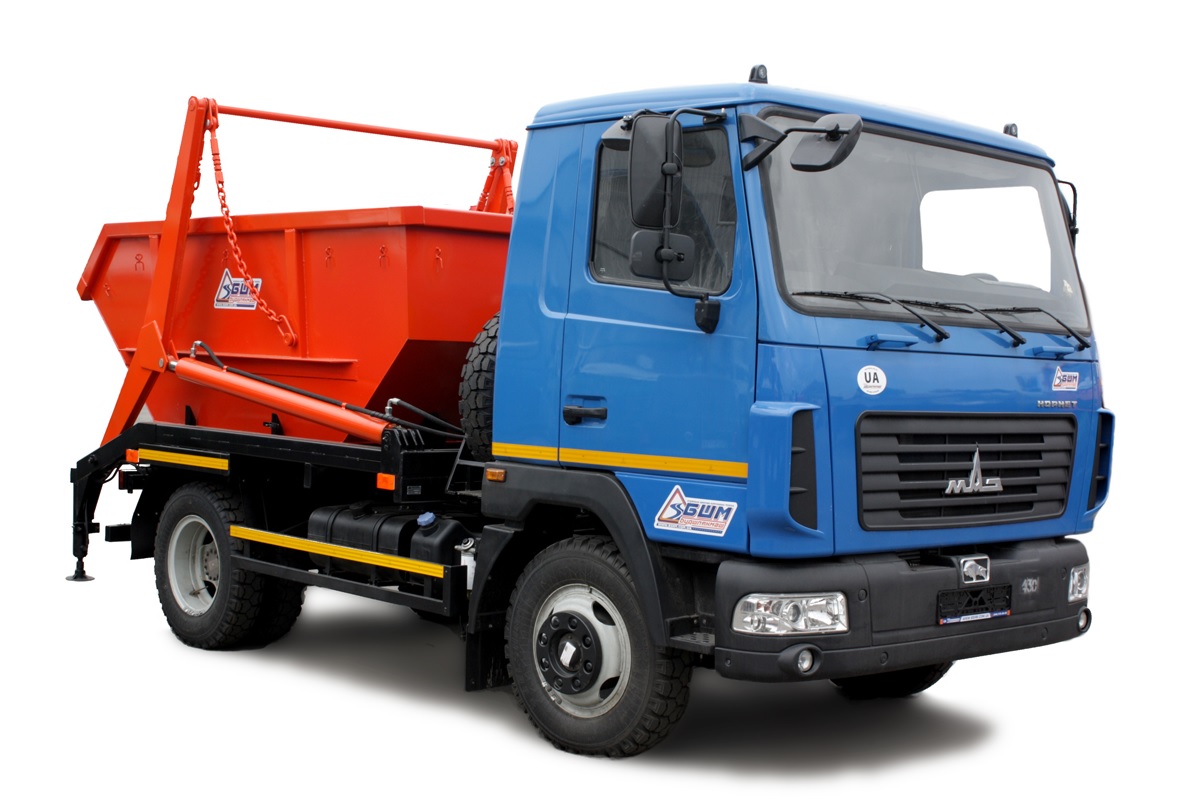 ХарактеристикиДодаток №2Контейнери SULO з плоскою кришкою на 1100 л (від 5 000,00 грн.)Баки виробництва Німеччини відмінної якості, характеризуються багатофункціональністю та довговічністю. Можна придбати з кришкою різних модифікацій: плоскої, сферичної або з кришкою в кришці.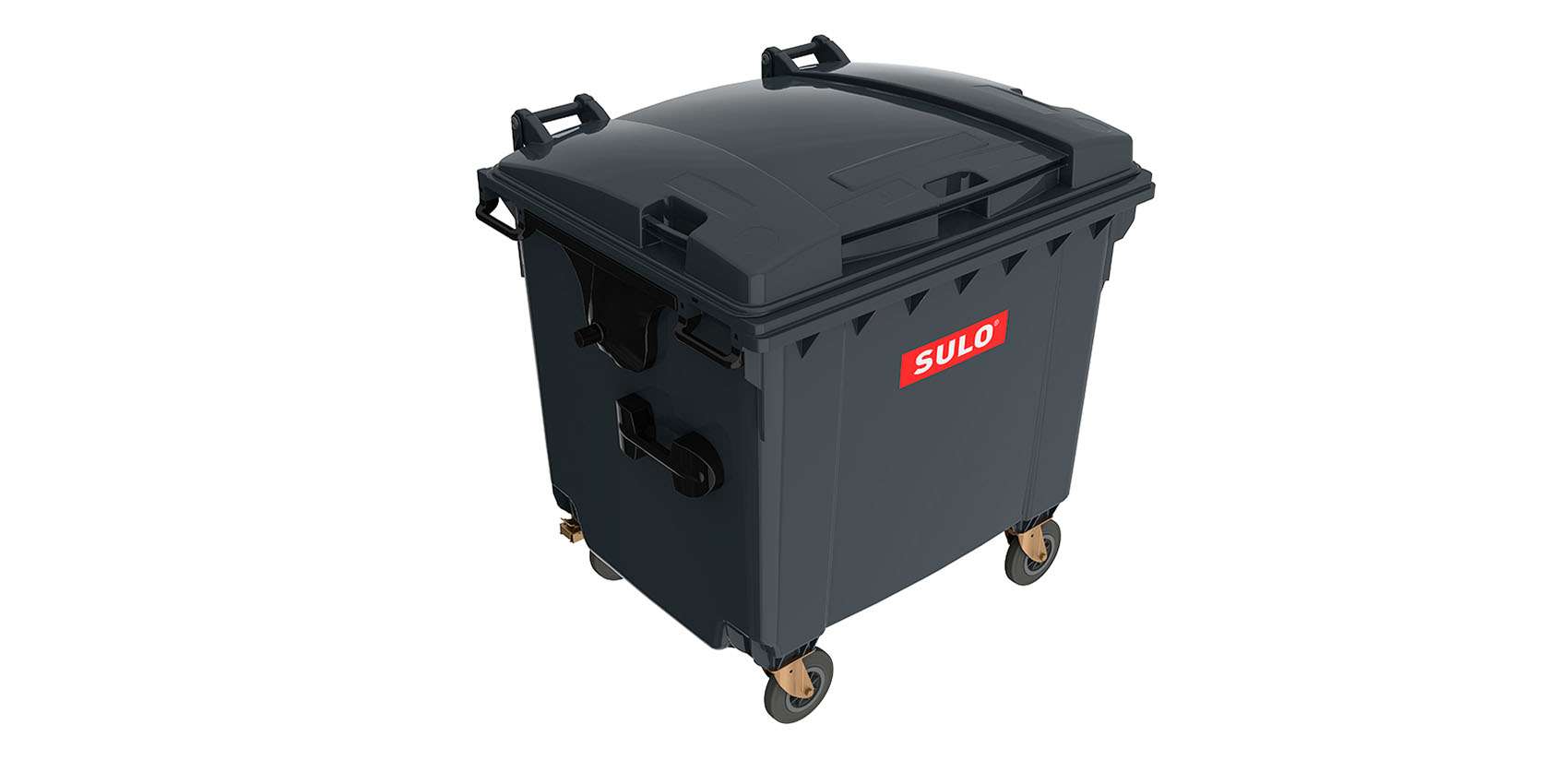 Опис конструкціїСміттєві 4-х колісні контейнери для ТПВ виготовлені з первинного поліпропілену високої якості. Матеріал не містить кадмію і підлягає подальшій переробці. Це дозволяє продукцію використовувати при широкому діапазоні температур (від -60° С до -40° С). Отже, вона стійка до ультрафіолетових випромінювань, хімічних і біологічних впливів при санітарній очистці.Модель розроблена спеціально для збору твердих відходів. Бак об’ємом на 1100 л з максимально корисною місткістю 440 літрів повністю відповідає розмірам вростандарту DIN EN 840.Контейнери на 1100 л продаються з різними варіантами кришки: плоска кришка, куполоподібна і кришка з люком для більш зручного викиду сміття. Не залежно від форми, кришка щільно прилягає до бака і легко підіймається з усіх боківДодаток №3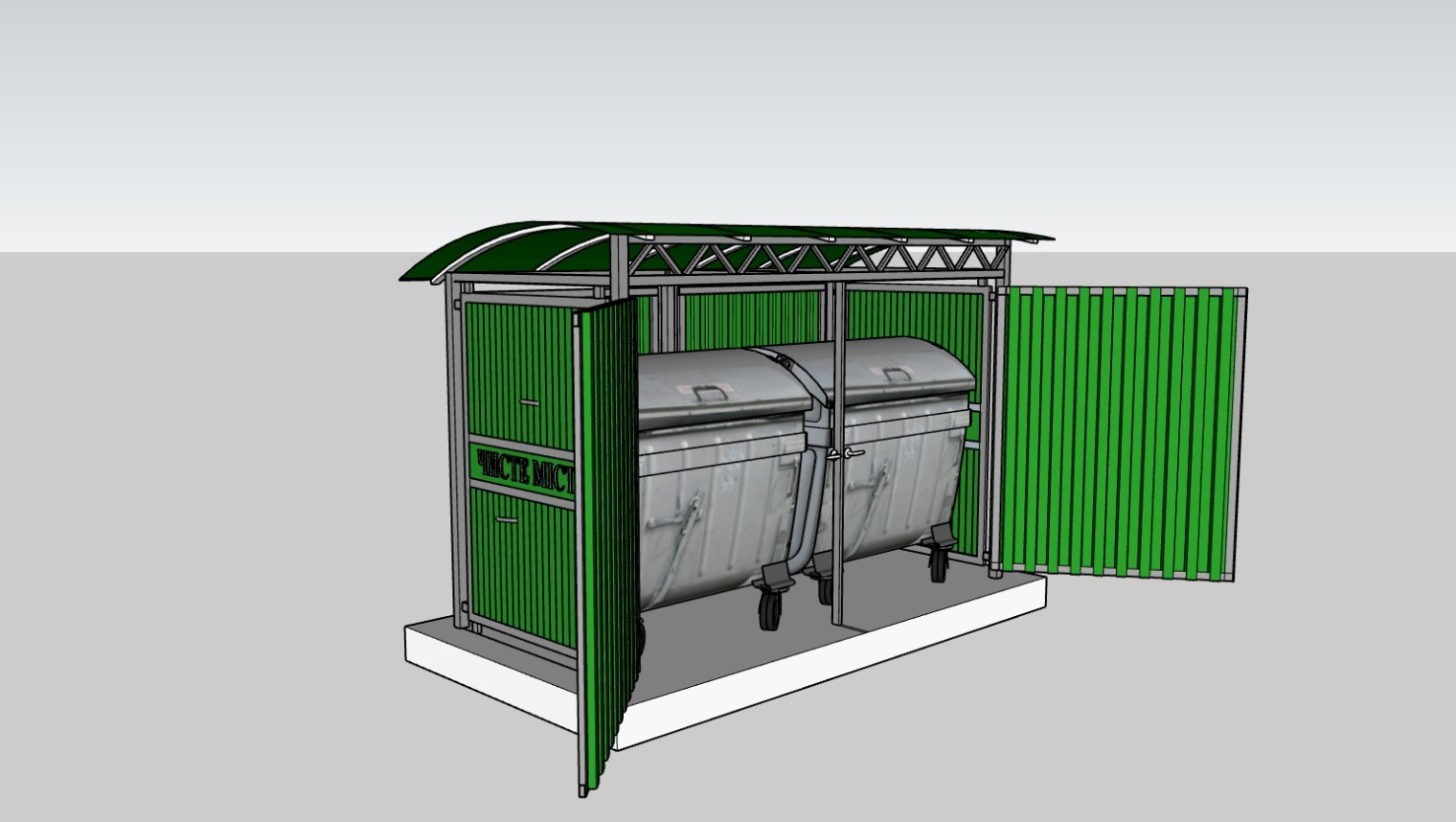 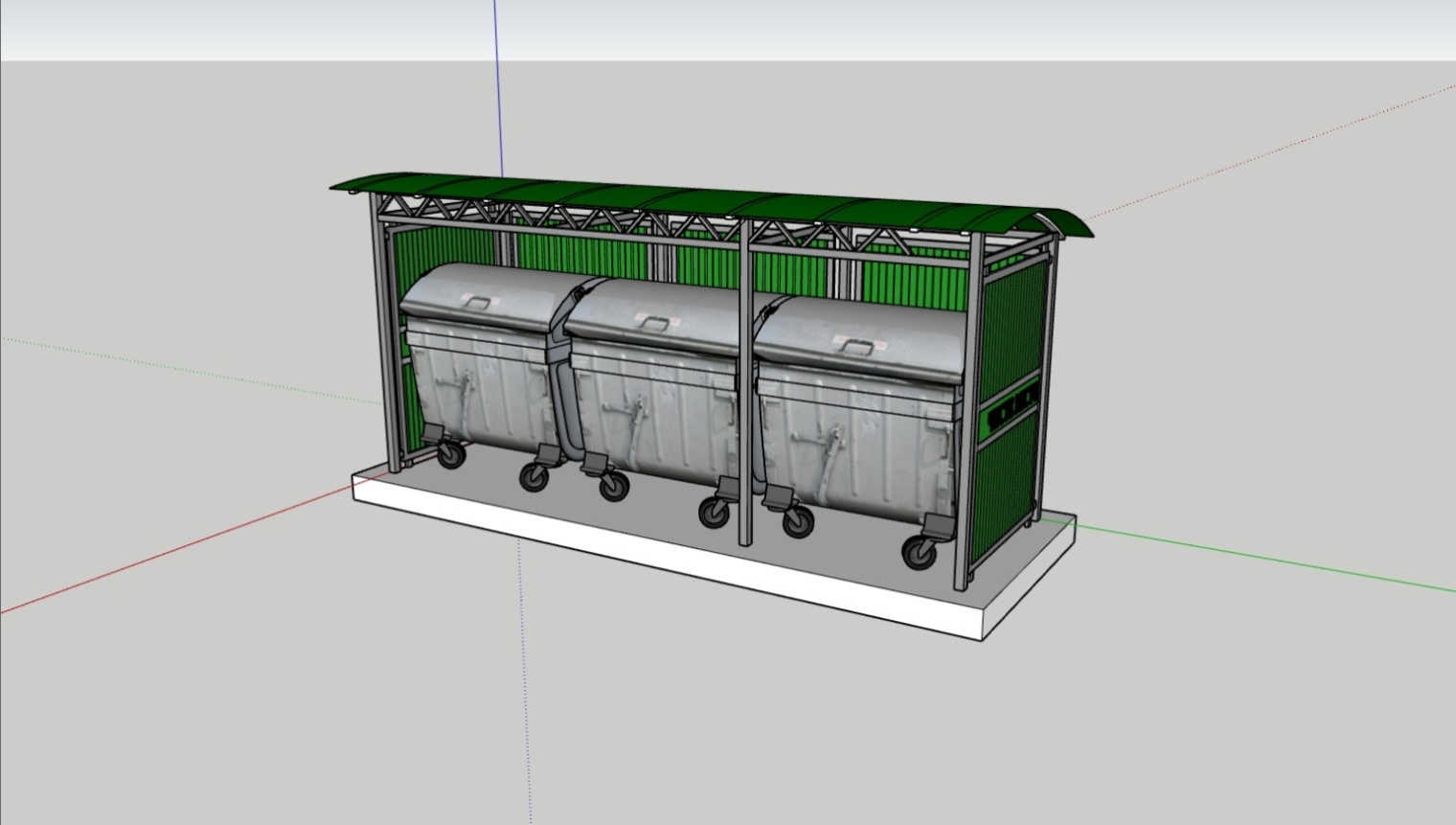 Ініціатор розроблення програмиКП Чортківський ККПРеквізити підприємства, на базі якого впроваджується програмаЮридична адреса: 48500, м.Чортків, вул. Гончара, 21Фактична адреса: 48501, м. Чортків, вул. Заводська,  2Форма власностіКомунальнаОсновний вид діяльностіНадання послуг зі збору та вивезення твердих побутових відходівКількість працюючих26 осібМета програмиПокращення якості надання послуг, поліпшення екологічної ситуації в місті ЧортківЗагальний обсяг інвестицій7’362’000Засіб залучення інвестиційВласні кошти, кошти місцевого бюджету та інші джерела незаборонені законодавством УкраїниОчікувана рентабельністьдо 5 %Термін окупності10 роківТермін реалізації проекту2021-2025ПерспективиПостійний попит на зазначені послугиСтатті витратЦіна однієї одиниці,грн.Загальна кількість,штЗагальнавартість, грн.                  Обладнання (купівля та монтаж)3500414000Програмне забезпечення35041400          Загальні інвестиції КП Чортківський ККП          Загальні інвестиції КП Чортківський ККП          Загальні інвестиції КП Чортківський ККП15400ОбладнанняЦіна однієї одиниці,           грн.Загальна кількість,       шт..Загальнавартість, грн.Прес гідравлічний 8 тон42000146000Прес гідравлічний 16 тон58000158000З         Загальні інвестиції  КП Чортківський ККПЗ         Загальні інвестиції  КП Чортківський ККПЗ         Загальні інвестиції  КП Чортківський ККП104000Статті витратЦінаоднієї одиниці, грн.Загальна кількість,штЗагальна вартість, грн.Сміттєвоз портальний131500011315000Контейнер для сміттєвоза 7 м3580003174000Загальні інвестиції  КП Чортківський ККПЗагальні інвестиції  КП Чортківський ККПЗагальні інвестиції  КП Чортківський ККП1489000Статті витрат  Ціна однієї одиниці, грн.Загальна кількість, шт..Загальна вартість, грн.Закупівля контейнерів для             заміни,  1,1м365003001950000           Закупівля контейнерів     для ПЕТ2500100250000Закупівля спецтранспорту150000023000000                 Лізинговий платіж (комісія лізингодавця)3036001303600Загальні інвестиції  КП Чортківський ККПЗагальні інвестиції  КП Чортківський ККПЗагальні інвестиції  КП Чортківський ККП5503600Статті витратЦ  Ціна однієї одиниці, грн.З         Загальна кількість, шт.Загальна вартість, грн.Майданчик на 3 контейнери220005110000Майданчик на 2 контейнери175008140000Загальні інвестиції  КП Чортківський ККПЗагальні інвестиції  КП Чортківський ККПЗагальні інвестиції  КП Чортківський ККП250000ХарактеристикиЗначенняМісткість кузова, м37.0Маса завантажених відходів, кг3400Рекомендоване шасіМАЗ-4371N2Повна маса, кг.10100Габаритні розміри, мм.6600х2500х2750Макс. Швидкість пересування, км/г-